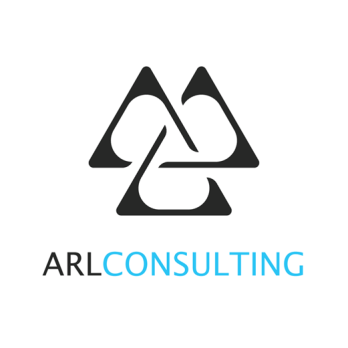 Water and effluent treatment consultants					1st Floor												2 City Road												ChesterTelephone :	01244 344233								CH1 3AEMobile:		07710 763756		 									8.10.2021Document ref: 5701-408Environment Agency Permitting and Support Centre Environmental Permitting Team Quadrant 2 99 Parkway Avenue Parkway Business Park Sheffield S9 4WFEPR Application for MEG Derby LtdPrevious Application Reference: EPR/LP3607PT/A001Dear SirIn acting as agent for MEG Derby Ltd, we are pleased to attach their EPR application.The above reference relates to the original application which was made in the name of PGFI III. The original application was returned and additional information was requested from your colleague Tom Tartellin. All of the additional information requested is now attached.Also, it was agreed that the fee submitted with the original application would be retained by the Environment Agency and therefore we would not have to provide the fee when we resubmitted the application. See copy email below. This application has also been made by direct file transfer using ‘We Transfer’.The attached CD includes two folders:EPR application formsSupporting information.We would be grateful if you could confirm acceptance of the application, and if you have any queries please respond to the undersigned, using the email contact details as shown in Part A.We have also e mailed the files, using ‘We Transfer’ to PSC@environment-agency.gov.ukYours faithfully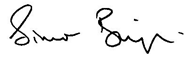 Simon BinyonARL Consulting Ltdsjbinyon@arlconsulting.co.uk07710 763756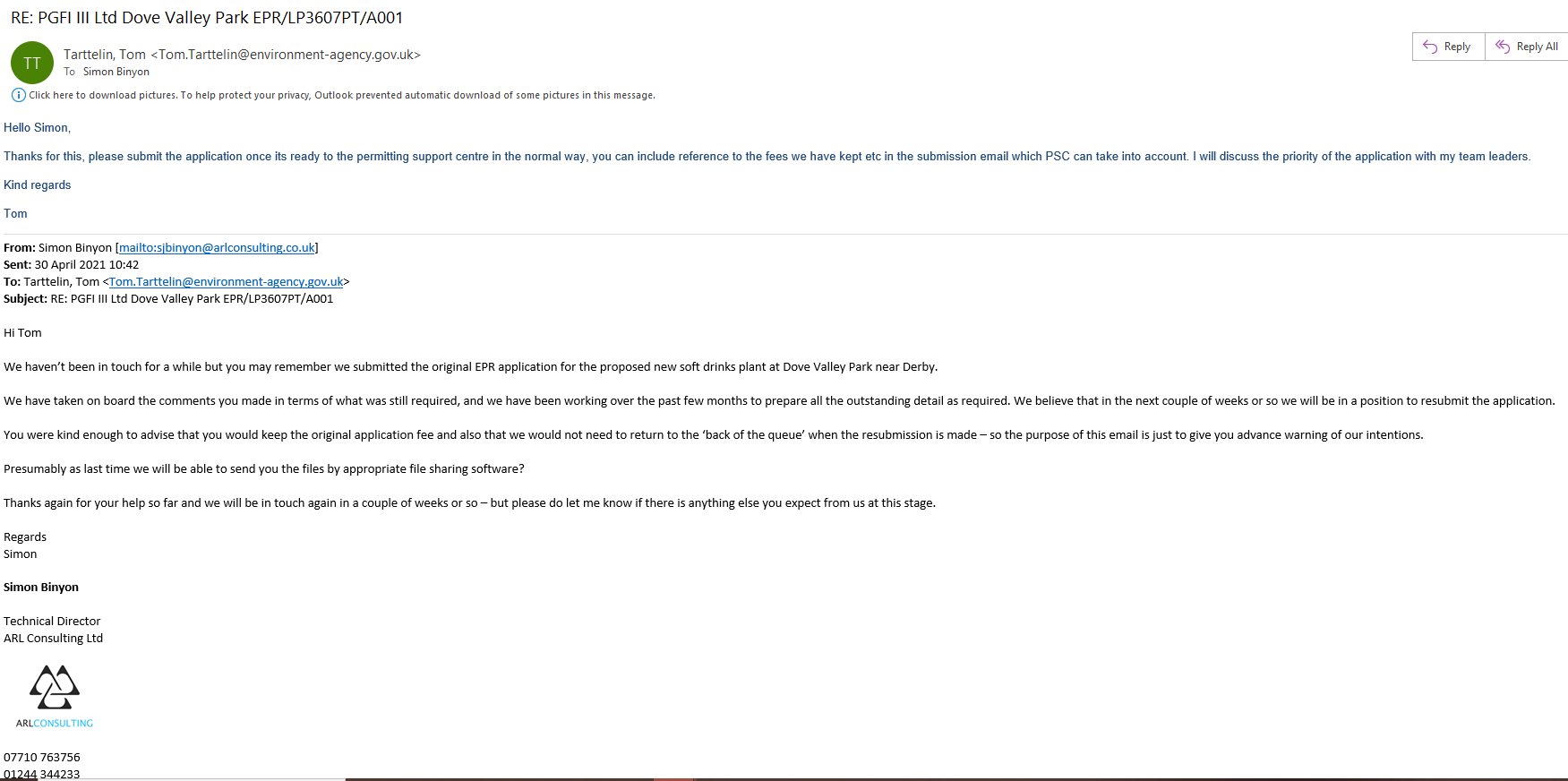 